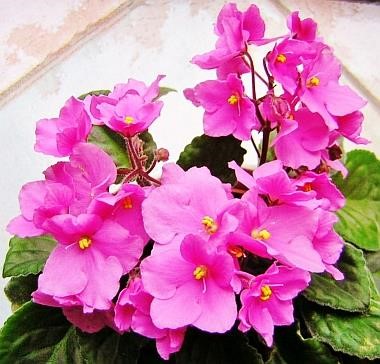 A menekültek tömeges beáramlásának okai - tragédia a mennyei-isteni szemszögből Üzenet témák: Miért nem volt eddig lehetséges, hogy Isten Lelke a hírnökökön keresztül figyelmeztesse a szellemileg nyitott embereket az e világból és a túlvilágról érkező hatalmas fenyegetések idején, vagy hogy részletes önvédelmi tanácsokat adjon nekik. Miért nem sikerült sok megtestesült mennyei üdvösségterv lénynek ebben a földi végidőben szellemileg tovább érnie, hogy teljesíteni tudja hírnöki feladatát?  Isten Lelke leírja a jelenlegi feljelentő lelki érési folyamatát. Néhány fontos isteni kritérium az égi hírnökök, gyógyítók és az üzenetjavítást végző emberek önvédelmére vonatkozóan Miért hasznos a technikai fejlődés egyrészt az ember gyorsabb szellemi fejlődéséhez, másrészt viszont nagyon is megterhelheti rövid időn belül a lélekemberi tudatot égi távoli emlékekkel.  Miért veszik észre túl későn a vallásilag kötött, megtestesült lelkek, hogy emberi életük egy tévedés volt? Hogy egyes szellemileg magasabb fejlettségű lelkek hogyan adják ki magukat, amikor az emberük nem a kívánt életmódot folytatja. Mi történhet lelkileg és fizikailag, ha a lelkileg jól tájékozott ember nem akar változtatni negatív életmódján, annak ellenére, hogy jobban tudja...Mi történik valójában az égiek szemszögéből nézve, amikor túlságosan eltérő tudatosságú emberek élnek együtt és szülnek gyermekeket? Milyen negatív hatásokat tapasztal a komoly mennyei visszatérési szándékkal rendelkező ember, ha túlságosan belekeveredik a világ rossz eseményeibe. Milyen módon sikerül a sötét, földhözragadt lelkeknek ebben a világban nagy mennyiségű negatív energiát befogadniuk. Miért ne legyenek a belső embereknek negatív gondolataik a menedékkérőkkel szemben? Az európai országokba érkező nagyszámú menekültáradat hatásai mennyei szempontból Miért van az, hogy a nemes életmódot folytató magasabb népi kultúrák mindig hanyatlásnak indultak? Az üzenet végén Isten Lelkének köszönete minden szívből jövő embernek, aki mennyei üzeneteit írott formában és megzenésített videofelvételeken kínálja fel sok lelkileg kereső embernek.  * * * A mennyei szeretet az Én Vagyok-ban újra kiárad a legnagyobb mennyei isteni eredetű központi napomból hozzád, a mennyei hírnökhöz, és a te magasan rezgő lélek-életmagodon keresztül tovább minden földi életformához, ha azok az én szívemből származó szeretetáramlatokkal vannak összehangolva. Így az én egyetemesen szabad szeretet-szellemem most üdvözöl benneteket egy időlegesen önmaga által meghatározott üzenetfogadási szünet után, amelyre nektek és minden más hírvivőnek bármikor joga van, mert ti szabad kozmikus lények vagytok az örökkévalóságban. Szeretetszellemem minden spirituálisan érdeklődő olvasót és az égi szeretetcsepp üzeneteim videofelvételeinek hallgatóit is szívesen látja.  Ma szabadon adtad nekem, a szeretet egyetemes szellemének a kinyilatkoztatás témáját, mert egy ideje már világosan érezted a belső lelkedből, hogy egy komoly témáról szeretnék kommunikálni. Ezt helyesen hallottátok a tudatosságotokban.  Valóban, az emberek riasztó világhelyzetben élnek, ahol világszerte egyre több a pusztító időjárási katasztrófa, a szörnyű háborúk és a forradalmak az uralkodók által irányított országokban, ami számtalan ember fizikai életének elvesztését vagy kimondhatatlan emberi és lelki szenvedést okoz. A legtöbb ember nem érti, hogy miért nincs vége az ilyen szörnyű eseményeknek és kegyetlen körülményeknek az emberek között ezen a világon. Békére és boldog, félelemtől és aggodalomtól mentes életre vágynak, de sajnos csak rövid ideig tapasztalják meg ezeket a szívből vágyott földi szakaszokat. Ezekben a földi időkben sok spirituálisan orientált ember nagyon aggódik a sok támadás és támadás miatt, amelyek pusztító pusztítást okoztak, és amelyek következtében nagyon sok ember súlyosan megsérült, vagy sokan fizikai életüket is elvesztették, és kérik az utasításaimat a védelmük érdekében, mert egyértelműen érzik, hogy a külső biztonságuk egyre inkább csökken, mivel egyre több sötét lelkek által megszállt ember egyre gyakrabban okoz nagyobb bajt a lakosság körében. Nemcsak a jelenlegi életük és a családjuk élete foglalkoztatja őket, hanem a jövőbeni létük is. Spirituálisan fejlődni akarnak, de nem tudják, meddig tehetik ezt meg az országukban és a környezetükben anélkül, hogy attól kellene tartaniuk, hogy egy nap az utcán vagy máshol találkoznak egy rossz szándékú, vallási téveszméktől vezérelt emberrel. Ezért már most is sok fontos tanácsot, előrelátó utasítást és figyelmeztetést tudnék nektek felfedni a védelmetekre, de ez nem lehetséges a szeretet szellemének a hírnökön keresztül. Szeretetszellemem beleérzi magát a hírvivőbe, és pontosan tudja, hogy időbelileg, fizikailag és rezgésileg is lehetséges-e számára, hogy hosszabb időn keresztül fogadja szeretetszavamat. Legtöbbször ez számomra nem lehetséges, mert az alapítónak a mennyei feladat mellett a szokásos napi rutinjára is sok időre van szüksége. Ezért kérem, hogy legyetek megértőek a hírnökkel szemben, ha nem sikerül elsajátítania a hozzátok, belső emberi lényekhez intézett, sokrétűen megfogalmazott képeimet.  Tényleg mindent megpróbált az életében, hogy a szeretetszellemem sok mélységes szeretetcseppet tudjon nektek nyújtani rajta keresztül, mennyei bölcsességekkel és törvényekkel. Őszintén szeretnék minden egyes kérdésére válaszolni, de ez nem lehetséges számomra ebben az ellentétes esetek világában. Megértelek és tudom, milyen nehéz számodra, hogy ebben a sok valótlansággal és megtévesztéssel jellemezhető világban olyan mélyreható spirituális információkat találj, amelyek hasznosak lennének számodra, hogy egy spirituálisan magasabb nézőpontból átfogóbban és világosabban megérthess néhány még mindig megmagyarázhatatlan dolgot. De kérlek, legyetek türelmesek, mert egy napon minden égi visszatérő számára eljön a kozmikus idő, amikor az Én Vagyok tudásom legnagyobb égi tárházából minden kérdésetekre pontosan képi nyelven fogok válaszolni, és azonnal meg fogjátok érteni a benne rejlő mély értelmet. Most megvigasztallak benneteket, mert előre tudom, hogy hamarosan újra érzékelni fogjátok a kozmikus képi kommunikáció e lehetőségét. Valóban, minden földi korszakban belső emberek, akik lényük szellemi finomodása révén nagyrészt folyamatosan a mennyei visszaúton voltak, a szív imájában különböző kérdéseket adtak át nekem, de én nem tudtam rájuk közvetlenül válaszolni, mert még nem voltak képesek szeretetszellemem magas fényrezgését befogadni és megtartani. A médiumok közül néhány spiritualizált ember azonban képes volt meghallani engem, a szeretet egyetemes szellemét önmagában, de emberi tudatukat még mindig nagyon erősen befolyásolták a félrevezető világi-vallási emlékek, ezért alig tudtam rajtuk keresztül átfogóan elmagyarázni és érthetővé tenni a világ rossz állapotainak valódi okát a spirituálisan nyitott embereknek kis titkos körökben. Kétségbeesésükben újra és újra megkérdezték tőlem, amikor ők vagy családtagjaik rossz dolgokat szenvedtek el, hogy miért kell az embereknek ezen a világon újra és újra ilyen nagy szívfájdalmat átélniük, és én nem állok ki mellettük.  Csak most, a ti földi időtökben tudok valamivel részletesebben megnyilatkozni arról, hogy mi történik ebben a világban, mert egy vallásilag szabad hírmondó, aki több évtizede kapja égi szeretetszavamat, már annyira megérett, hogy most már cseppenként tudok válaszolni a szellemileg nyitott szívű embereknek különböző üzenettémákban néhány kérdésre, és mélyebben tudok beszámolni a mennyei és a mennyen kívüli életről. Az én mennyei nézőpontomból azonban ezek eddig csak néhány mennyei csepp voltak az Eredeti Központi Napban lévő szívem mérhetetlen mennyiségű tudásának cseppjei, amelyekből szívből szerettem volna többet is megosztani veletek, szellemileg nyitott emberekkel, de nem tehettem.  Valóban, sok önzetlen és bátor égi lény, akik magas égi evolúciós szinttel rendelkeznek, önként jelentkeztek arra, hogy a földi végidők alatt megtestesüljenek ebben a sötét világban. Én készítettem fel őket a nagyon nehéz és veszélyes hírnöki feladatra. De a legtöbbjük belegabalyodott a világvallások halászhálójába, és kötődött a tanításaikhoz. Ezért rajtuk keresztül - amikor eljutottak odáig, hogy befogadják szeretetszavamat - nem tudtam a szellemileg nyitott embereknek a lények személytelen, szabad mennyei életéről, az egyenlőségben és szellemi vezetők nélkül élőkről beszélni. Csak több mint egy évtizeddel ezelőtt, földi időben volt lehetőségem arra, hogy valamit leírjak erről a hírmondónak. Ehhez azonban az alapítónak sok földi szellemi érettségi évébe került, mire szeretetszellemem számtalan részletes magyarázata után végre megértette a kozmikus logikát és a szellemi összefüggéseket körvonalaiban, amihez szellemi megtisztulása és megvilágosodása nagyban hozzájárult. Nagy sajnálattal ismerte fel, hogy őt is vallási értelemben félrevezették, és sokat kellett szellemileg újragondolnia, hogy még átfogóbban megérthesse a valódi mennyei életet, hogy általa én is kínálhassam azt a szellemileg kereső embereknek.  A mennyei hírnöki feladatra való felkészülésében nagyon hasznos volt számára a gyógyítóként eltöltött hosszú évek során. Ezt önzetlenül, anélkül, hogy bármit is kért volna cserébe, nagy belső örömmel és hálával teljesítette. Önkéntes gyógyítói munkája során keresztény irányultságú emberekkel együtt hazája számos városába és több európai országba is eljutott, és sok gyógyulni vágyó emberre tette rá a kezét. Mennyei gyógyítási tervének feladata során, mint szeretetenergiáim csatornája, nagy mennyiségű, kétpólusú természetű mennyei-isteni energiám áramlott az Eredeti Központi Napból az ő magas rezgésű lélekéletmagján keresztül nemcsak a gyógyulni vágyókhoz, hanem minden földi élethez és a légkörbe is. Ez nagy örömet okozott nekem benne és az égi lényekben is, akik védelmezően mellette álltak és kísérték őt. A nap folyamán megismételt intenzív szívbeli imái és a velem folytatott diskurzusai révén a két ítélet, a jin és a jang vagy pozitív és negatív egyre jobban lüktetett a lélek életmagjában, és mágnesként vonzott nagy mennyiségű energiát az égi központi napból, amely aztán átáramlott rajta, és az égi lények összegyűjtötték és szétosztották ebben a világban. Az állandóan erősen aktivált lélek-életmagon keresztül lélekrészecskéi és emberi sejtjei nagy mennyiségű energiával töltődtek fel és raktározódtak el energiabázisaikban. Az emberi tudatába folyamatosan beáramló energiák és a gondolatok, a beszéd és a cselekedetek intenzív napi ellenőrzése révén képes volt gyorsan felismerni a még meglévő, nem vonzó ellentmondásait, és mélyreható magyarázataimmal, amelyeket szintén égi küldötteken vagy védő lényeken keresztül adtam át neki, dolgozni lényének finomításán, és ezáltal elérni lelke magas szintű megvilágosodását.  A megtisztulás belső útján járó többi emberhez hasonlóan ő is gyakran szenvedett mentális visszaesést, vagy esett vissza régi hibáiba és gyengeségeibe. De újból és újból felállt új bátorsággal, és fokozatosan tisztázta vonzó sajátosságát, amelyet belső meggyőződésből, önkényszer nélkül adott át nekem, míg végül örökre megszabadult tőle. Sokéves gyógyítói munkája során, ahol napközben néha több órán keresztül sok gyógyulni vágyó emberre tette a kezét, egy este, nem sokkal lefekvés előtt, intenzív szívének imái által olyan magas lélekemberi rezgésbe került, hogy először csak rövid ideig, néhány mondat erejéig hallott engem belülről, és ez nagy öröm volt számára, amit ujjongó lelke közvetített neki. De akkor, majdnem négy évtizeddel ezelőtt, még nem is sejtette, hogy milyen súlyosbodások és szívfájdalmak érik majd az életben a közeli és kedves emberek miatt. A földhöz kötött álnok lelkek felfigyeltek rá, mert rajta keresztül a szeretetem ereje folyamatosan egyre jobban sugárzott, és ezáltal fényaurája egyre jobban megnőtt, ezért a sötét lelkek már nem tudtak rajta átsiklani. Amikor szeretetszavam átjutott az emberi tudatába, vagy legyőzte a gátat, amelyet a lehulló lények programoztak a génjeibe, az alattomos lelkek elkezdték tömegesen támadni őt közeli és kedves szerettein keresztül, és agresszív szemrehányásokkal és sértésekkel megnehezíteni az életét, hogy lelkileg megviseljék és lealacsonyítsák, hogy örökre lemondjon szeretetszavamról, amelyet kézzel szokott leírni. Ezek az események nagyon meghatották, pontosabban nagyon szomorú volt miattuk, mert nem számított ilyen kellemetlen viselkedésre és ilyen elviselhetetlen reakciókra az emberektől. De a szomorú fázisokon elég hamar túllépett, mert a lelke körül szelíd impulzusokkal újra felemeltem a belső lényében. Mint leírásomból láthattátok, minden igazi égi hírnök nagy nehézségeket és elviselhetetlen emberi-lelki szívfájdalmat él át ebben az ördögi bukás-lények világában, többnyire közeli és kedves emberek miatt. De ezt csak addig tapasztalja, amíg végre meg nem érti, hogy önvédelmi óvintézkedéseket kell tennie saját maga számára, és intézkedéseket kell kezdeményeznie, hogy ezeket az agresszív, rossz sajátosságokkal rendelkező embereket külsőleg elkerülje, vagy végleg elszakadjon tőlük, ha nem akar több szívfájdalmat átélni.  Valóban, a legtöbb megtestesült üdvösségtervű lény a meg nem értő, könyörtelen emberek állandó sértései és megaláztatásai miatt a mennyei szívből jövő szeretetszavammal kudarcot vallott. Sokan közülük nem bírták tovább elviselni a sötétség állandó, szellemileg kimerítő támadásait az alacsony rezgésű, közeli domináns partnerekről vagy családtagokról, akik mások előtt is leleplezték vagy gúnyolták őket lealacsonyító szavakkal, mert nem értettek egyet a szeretetszavam befogadásával és szellemi tartalmával, mivel az eltért a vallási tanításaiktól. Ezért a belső embereket gyakran sértegették és hamis prófétáknak állították be, és az életet elviselhetetlenné tették számukra. Az ettől való félelem és az újbóli támadásaik miatt, amelyek a médiumi embereket nagyon lefelé húzták a szellemi emberi rezgésben, abbahagyták mennyei szeretetszavam fogadását. Nem mertek elszakadni a rossz tulajdonságokkal rendelkező családtagjaiktól, mert jó életet építettek ki velük, amit nem akartak elveszíteni. Emiatt életük végéig kötődtek a velük együtt élő, alacsony rezgésű emberekhez, bár lélekben-emberi tudatosságban nem illeszkedtek hozzájuk. A hírmondó is gyakran átélt ilyen elviselhetetlen életszakaszokat a családtagokkal, de bátor volt, és csak azért élte túl többnyire sértetlenül a szívfájdalom e rossz szakaszait, mert időben elszakadt a családtagoktól, akik gyakran tömegesen támadták őt nemesebb lelki beállítottsága és életmódja miatt. De sok könnyet hullatott emiatt, mert az életben nemcsak a szeretett családtagjait veszítette el a szeretetszavam miatt, hanem a holmiját is hátra kellett hagynia, és fáradságos munkával új egzisztenciát kellett építenie magának. Egy idő után olyan szellemi barátoktól is elvált, akik a szeretetszellememtől és a Hírmondótól kapott több önismereti célzás ellenére sem voltak hajlandóak beismerni és leküzdeni nem vonzó sajátosságaikat. Nem értették meg, hogy egy magas rezgésű lélekkel rendelkező mennyei hírnöknek érzékeny és szelíd emberekre van szüksége maga mellett, akik emberi tudatában is jól megértik őt a maga magasan érzékeny életmódjában, és akik ennek megfelelően szívélyesen együttérző és békés módon viselkednek vele szemben. Valóban, csak az önvédelem érdekében tanúsított következetes magatartása miatt, hogy elkerülje az emberi önkény zavaró hatásait és akadályait, volt lehetséges, hogy hűséges maradjon mennyei szeretetszavamhoz. De az üdvösségterv megtestesült lényeinek többsége nem kockáztatta meg ezt a bátor külső lépést, hogy leváljon a holmijáról és a családtagjairól, mert az én szeretetszavam miatt. Ez nem csak a mennyei lényből kikerült fénylények számára volt nagyon szomorú esemény, akik a létük poggyászában egy megváltási terv feladatot hoztak magukkal az inkarnációba, hanem nekem és sok égi fénylénynek is, akik védő és ellenőrző lényként akartak segíteni bolygótestvérüknek. El tudjátok ezt képzelni lelkileg?  Ahhoz, hogy egy mennyei hírnök életútját szellemileg megértsük, egy olyan személynek, aki folyamatosan hozzám, a szeretet mennyei szelleméhez igazodva él, a lét kifinomulásának egy nagyobb szellemi útját kell végigjárnia. Akkor belülről fogja érezni a szívből jövő megértést a csendes, visszahúzódóbb életmódja iránt, amely csak az élet szükséges követelményeit tartalmazza. Az erősen forgó lélekéletmagjából benne hatalmasan áramló szeretetáram révén nagyon-nagyon érzékeny és gyengéd-érzékeny, ezért nem tűri a hangos és durva beszédhangokat, és nem szívesen veszi hallószervén keresztül a gyors emberi beszédmódot, mert lélekemberi tudata az én lassú kinyilatkoztató nyelvemre irányul. Ennek következtében feszültséget érez magában, mert a tudata nem tudja megfelelően feldolgozni a gyors nyelvet, hogy a sok szó jelentését helyesen értse. Ezért kérek titeket, akik közel álltok egy hírnökhöz, hogy vigyázzatok, hogy a lehető legfinomabban és leglassabban beszéljetek hozzá. Ez a te lelkednek is jót fog tenni, mert egyre közelebb kerülsz az ő mennyei kommunikációs módjukhoz, és érzékenyebb leszel a saját szelíd és lassú beszédmódodra. A mennyei hírnök nemcsak a hangos és gyors beszédmódú embereket tűri nehezen, de az emberi találmányok eszközeiből származó diszharmonikus, mély rezgésű hangokat sem, különösen akkor nem, ha órákon át rögzítette a mennyei fényszavamat. Az ő finom lélek-emberi tudata nagyon hasonlít az égi lények fénytudatára, valójában a ti belső inkarnált lényetekre, amikor visszatért az égi létbe. Ez elgondolkodtató lehet számotokra, égi visszatérők! Ezért kérem azokat az embereket, akik nagyon közel állnak az égi hírnökökhöz, hogy legyenek megértőbbek velük szemben, és tartsák tiszteletben szabad szándékukat, hogy teljesítsék belső vágyukat, hogy egy-két napot csak magukkal töltsenek. Ez azért olyan fontos számukra, mert a csendben töltött napokon és a természetben való esetleges tartózkodás során felszabadulhatnak a hosszabb üzenetfogadás nagy feszültségétől. Ezután az is lehetséges, hogy másnap bepótolják a pihentető alvást, amelyet a hosszú üzenetfelvétel miatt sok órával elhalasztottak mélyen az éjszakába nyúlóan. Ez szükséges ahhoz, hogy az emberi idegrendszerük ellazuljon, sejtjeik friss energiákkal jól ellássák őket, és a fizikai testben jól működjenek, hogy az ember a következő napon gyorsan, fáradtsági fázisok nélkül tudja elvégezni feladatait és teljesíteni a feladatokat. Sok küldött csak késői órán kap üzenetet, mert még mindig megvan benne az energia és a nagy vágy, hogy engem, a szeretet mennyei szellemét hallja a belsőjében, miután elvégezte napi feladatait. De ez csak akkor történik meg vele, ha megvan hozzá a belső és külső békéje, és a velem való gyakori kapcsolat révén biztos abban, hogy magas lélek-emberi rezgésszámmal rendelkezik ahhoz, hogy szeretetszavamat jól hallhatóan befogadja önmagában. Most már jobban megérted a mennyei hírnököt? Valóban, a sok szellemi és emberi akadály miatt ebben a megtévesztés világában, amelyet az ellentétes, romboló földhöz kötött lények uralnak, eddig egyetlen, a hírnöki feladatra önként inkarnálódott égi üdvterv lénynek sem sikerült olyan mértékben szellemileg megérnie, és a tiszta lények égi szabályai irányába újragondolnia és nagymértékben megragadnia, mint ahogyan a jelenlétedben lévő hírnöknek sikerült. Ez főként annak volt köszönhető, hogy irreális vallási tanítások által félrevezették őket, amelyek szerint éltek, valamint hatalmas bosszúságokat és nagy szívfájdalmakat éltek át közeli emberek keze által - ahogyan azt már ebben és már többször részletesen megtudtátok tőlem más szeretetcsepp üzenetekben.  Ahhoz azonban, hogy minél több lelki tisztázást és a hamis vallási állítások helyesbítését tudjam nyújtani nektek, nyitott szívű embereknek, és mindenekelőtt a nyitott kérdéseitekre tudjak válaszolni, nagyszámú, a hírmondó lelki érettségével vagy lélekemberi fejlettségével rendelkező hírmondóra lenne szükségem, de ők sajnos nem állnak rendelkezésemre ehhez a nagyon nehéz hírmondói feladathoz a földi jelenben. Ez nagy kár a szellemileg kereső embereknek, de néhány mennyei visszatérőnek is, akik őszintén törekszenek lényük finomítására, mert a mennyei isteni forrásból származó mély szellemi tudás nagyobb kínálatával sokkal gyorsabban juthatnának el a szellemileg magasabb tudatossághoz, és sokkal gyorsabban haladhatnának belső útjukon. Az alapító mostanra elérte a magasabb fizikai kort, ami fizikailag megköveteli, hogy csökkentse napi feladatait és saját maga által előírt kötelességeit, hogy kényelmesebben, időnyomás nélkül élhessen. Egész földi élete során hozzászokott ahhoz, hogy kora reggeltől késő estig rengeteg munkát végezzen, és emellett rögzítse és leírja a mennyei fényszavamat. Szeretet-energiáim bőségesen áramlanak benne, ezért lelkileg aktívnak érzi magát, de napközben jól be kellene osztania életenergiáit, és minden tevékenységet kissé visszafognia. Ezt eddig azért nem tette meg a sok üzenetfelvétel miatt, mert lelkéből nagyon világosan érezte, hogy a már betöltött égi gyógyítói feladata mellett a földön is szeretné nagymértékben betölteni hírnöki feladatát. Az én mennyei szemszögemből nézve ezt a feladatot is a lehető legjobban teljesítette. De lehetséges, hogy a hírnök most egy kicsit visszafogja magát a mennyei isteni forrásomtól kapott üzenettel. Ezt szeretetszellemem mindig szabadon ráhagyja, mert minden kozmikus lényre bízom, hogy maga döntse el, hogyan és mikor végzi el a saját maga által rábízott feladatokat. Ezt a szabad életmódot az összes égi lény szilárdan rögzítette az égi szabályokban, amelyeket szívélyesen kezelek helyettük.  Fontos azonban az is, hogy az alapító időt szakítson a párjával, családtagjaival és barátaival való beszélgetésekre, és a belső öröm érdekében velük együtt éljen át valami szépet. Kérlek, vedd figyelembe azt is, hogy egy égi ellentétes világban élsz, hangos és diszharmonikus rezgésekkel, és hogy az érzékelésük a lélek és az ember rezgésének csökkenését jelenti egy érzékeny hírnök számára.  Egy égi hírnöknek is megvan az a szívbéli igénye, hogy közeli emberekkel vagy idegenekkel beszélgessen különböző témákról, de sajnos néhány hosszabb beszélgetés teljesen kifelé vezeti, és utána már nincs meg az a magas lélekemberi rezgés, hogy képes legyen meghallani engem a belső lényében. Néha több nap is eltelik, mire újra olyan magasra rezeg, hogy újra hall engem belülről, mert a beszélgetés elraktározott tudástartalmai tovább rezonálnak a lélekemberi tudatban, mivel jelentésükben pontosan rögzülnek, és egy-egy életterület rezgése és hozzárendelése szerint válogatódnak memóriába. Ez a kifelé vezető életkörülmény, a beszélgetés vagy a valakivel való közlés minden ember számára a kommunikációhoz, az égi hírmondó számára is szükségszerűség, amit nem kerülhet ki, mert különben a közösségi élettől való tartózkodásával remeteként élne, és ez az égi életszabályok szempontjából azt jelentené, hogy lélekemberi tudatával kívül áll az én égi szeretetáramlatomon, és nem tudna többé önmagában meghallani engem. Meg tudjátok már fogni ezt a mennyei törvényt gondolatban? De kérlek, értsd meg lelkileg messzire látóan, egy hírnöknek már most, ha üzenetet akar tőlem kapni, több napon keresztül fel kell készülnie lelkileg, hogy állandóan magas lélek-emberi rezgésszámmal rendelkezzen. A beszélgetések során legyen rövid, vagy csak a lényeges és szükséges dolgokat mondja el. A külső csend segít neki mentálisan megszabadulni a nap eseményeitől, és visszatérni egy harmonikus és magasabb rezgésszintre. Ezt az üzenet utólagos javítása vagy az üzenet érzékelésének ellenőrzése során is szem előtt kell tartania az esetleges hallási vagy helyesírási hibák tekintetében. Röviddel az üzenet átvétele előtt úgy kell ezt megtennie, hogy olyan szobába megy, ahol hosszabb ideig egyedül és zavartalanul tudja fogadni mennyei fényszavamat. A tanácsom az üzenetküldőn keresztül történő üzenetközvetítésemet javító emberekre is vonatkozik, mert nagyon fontos, hogy az üzenetjavítást szeretetszellemem védőgubójában végezzék, hogy belülről helyesen fogják fel az üzenet jelentését, hogy aztán nyelvtanilag korrigálják a mondatokat, ha szükséges.  Mielőtt elvégeznéd égi feladatodat, kérlek, tegyél óvintézkedéseket, hogy semmilyen zavaró külső hatás, például telefonhívások vagy a veled élő emberek ne zavarjanak meg téged. Ha ez egyszer megtörténik, akkor arra kérlek, hogy hagyd magadra mennyei feladatodat, mert akkor fennáll a veszélye, hogy nem tudsz többé jól koncentrálni, és hogy már nem vagy szeretetáramban vagy védőgubóban, és nem vagy többé biztonságban a túlvilági földhöz kötött lelkek hatásaitól.  Arra is felhívom a figyelmeteket, hogy már néhány pillantás a napilapok negatív címlapjaira vagy a melléjük nyomtatott képekre is lehúzhat benneteket egy alacsony rezgésszintre. Ez azért történhet meg, mert a szalagcímek és képek azonnal gondolati reakciót váltanak ki a felső és a tudatalattiban, és órákig visszhangoznak benne. Akkor fennállna a veszély, hogy ha a hírvivő nem sokkal később folytatná az üzenet felvételét, akkor már nem lenne képes meghallani benne a szeretet szavamat, és nem tudná sokáig megtartani azt. Arra is kérem az üzenetek kijavítását végző embereket, hogy az égi feladatuk napjain tartsák vissza magukat a nap eseményeinek olvasásával vagy hallgatásával. Egy újabb ajánlás az én egyetemes szeretetszellememtől az üzenetek javítóinak, valamint a szeretetcseppek szívre nyitott olvasóinak, de azoknak a hallgatóknak is, akik szeretik hallgatni a szeretetcseppek megzenésített videofelvételeit a világméretű kommunikációs hálózatotokban (internet). A szeretetszellememtől származó üzenet javítói jobban vagy még mélyebben meg tudnák érteni a benne foglalt szellemi jelentést, amikor önként vállalt mennyei üdvterv szerinti feladatukat végzik, ha először egy vagy két nappal a javítás előtt átolvasnák az üzenetet. Ennek oka az, hogy az ember éjszakai alvási fázisa során a tárolt üzenetadatokat a felső és a tudatalatti elme, valamint a belső lélek feldolgozza, és a bennük lévő jelentés és rezgés szerint rendezi. Ez az éjszakai feldolgozási folyamat a lélekemberi tudatban azt eredményezi, hogy már másnap, amikor a javító emberek újra elkezdik lassan, mondatról mondatra átolvasni az üzenetet, hogy ellenőrizzék az üzenet értelmének helyességét, és esetleg szükséges mondatváltoztatást, nyelvtani hibák javítását végezzék el az üzenetben, azonnal észreveszik, hogy sokkal könnyebben bele tudják gondolni magukat egy-egy mondat kijelentésébe, és képileg is el tudják képzelni azt. Az üzenetadatok éjszakai feldolgozási fázisa révén egy kis pszichés és emberi tudattágulás történt, melynek során a felső tudat a lélek és a tudatalatti kiegészítő információi révén most már tisztábban értette meg szeretetszellemem sok-sok kijelentését, ami előző nap még nem volt így. A lélekemberi tudat kitágulása révén megelőzhető az a lehetséges veszély, hogy sok kijelentést félreért a javító, és ezáltal pontatlan szavakat használ, amelyek meghamisíthatják a hírnökkel kapcsolatos kinyilatkoztatási érzékemet. Amikor a szellemileg jól fejlett lélek az éjszakai alvás fázisában feldolgozza az üzenetadatokat és a tárolókat a részecskeborítékokba rendezi, amelyek csak az égi életen kívüli adatokat tartalmazzák, égi védőlények segítik. Ez lehetővé teszi számára, hogy átfogóan megértse az üzeneteimet, amelyeket képekben láthat. A javító személy a lelkén keresztül nagyobb belső biztonságérzetet kap a feladatában, hogy helyesen és mélyen megragadta az üzenet értelmét.  Hasonlóan történik ez a lélekben-emberi tudatban is a szeretetcseppek olvasóival. Amikor néhány hét vagy egy földi év múlva újra elolvassák őket, csodálkoznak önmagukon és örülnek, hogy az üzenetben szereplő szeretetszellemem kijelentései most már teljesen érthetőek számukra és szellemileg jól megragadhatóak, amit korábban még elutasítottak. Az új vagy ismeretlen szellemi információk megragadása csak akkor lehetséges a lélekemberi tudat számára, ha az ember őszintén érdekelt abban, hogy azt egyszer átfogóan meg akarja érteni, és rendelkezik a szükséges türelemmel, hogy képes legyen kivárni tudatának ezt a szellemileg kitágult állapotát.  Amint ebből láthatod, minden nap segíthet neked egy kis spirituális bővülésben, feltéve, hogy olvasol vagy hallasz egy mélységes tudást az én mennyei isteni forrásomtól, amit a belső lelked szívből megerősít.  Ebben az üzenetben a spirituális gyógyítókhoz is szeretnék eljutni tanácsaimmal, akik szívesen állnak rendelkezésemre, mint a bipoláris szereteterőim csatornája a lélek-életmagjukon keresztül. Csak akkor tudják szeretetereimet befogadni és a kezükön keresztül átadni a gyógyulni vágyóknak, ha nem foglalkoznak a világi napi eseményekkel, vagy ha a felső és a tudatalattiban megszabadultak tőlük. Szeretném felhívni a figyelmüket arra, hogy ha pénzt követelnek vagy alamizsnát várnak a gyógyulni vágyóktól gyógyító tevékenységükért, akkor nem kapják meg a lélekéletük magjából a szeretetereimet, mert a szeretetenergiám mindig önzetlenül, megszakítás nélkül adja magát, anélkül, hogy bármit is követelne vagy várna cserébe a lényektől. Ezt a mi mennyei életszabályaink tartalmazzák, és ez adhat nektek, korrektoroknak vagy médiumoknak, valamint a fordítóknak is gondolkodnivalót.  Ezeket a jelzéseket csak azért tártam fel nektek ebben az üzenetben, mert a médiumok, hírmondók és gyógyítók, valamint az adásaimat javító emberek eddig veszélyeztetve voltak, hogy égi feladatukban nagyon is befolyásolják őket csalárd, földhöz kötött lelkek, mivel túl kevés figyelmet fordítottak arra, hogy törvényes óvintézkedéseket tegyenek saját szellemi védelmük érdekében. Nagyon nehéz nekem és a mennyei lényeknek ebben az ellentétes világban megvédeni titeket, spirituálisan orientált embereket, mert a legtöbbjük a spirituális tudatlanság miatt rossz, láthatatlan előfeltételekből indul ki. Biztonságban érzik magukat az én védelmemben, bár átmenetileg valóban nyitottak a világi és vallási irányultságú fondorlatos lelkek támadásaira, mert rossz viselkedésük miatt sötét, ellentétes rezgésű aurájuk van, ami így könnyen hozzáférhető a lelkek számára.  Amint ti, szellemileg gondolkodó emberek, leírásomból láthatjátok, nem könnyű mennyei hírnökként, gyógyítóként, javítóként vagy mennyei üzeneteim fordítójaként dolgozni a mennyei-isteni üdvösségtervben, vagy e feladatokat helyesen teljesíteni ebben az ellentétes világban az állandóan zavaró külső hatások miatt. * * * Sok belső ember aggodalommal tekint a távoli országokból az európai államok felé irányuló jelenlegi nagyarányú migrációra. Ezek főként háborús övezetekből érkező menekültek vagy politikai vagy vallási okokból üldözött emberek, akik életük kockáztatásával és nagy nehézségek árán érkeztek az európai országokba, hogy ott védelmet és szállást keressenek. Sok spirituálisan orientált ember belülről gyanítja, hogy ez a sötét lények régóta tervezett lépése lehet, a háttérből a világ urainak közreműködésével, hogy valami konkrét célt érjenek el maguknak. Az európai országok menekültinváziójának okait később fogom kifejteni ebben az üzenetben. Valóban, az emberiség a szellemi szakadék szélén áll a világra való orientációjával. Sok embert masszívan befolyásolnak rosszindulatú, pusztító földhöz kötött lelkek, akik nem akarnak leállni azzal, hogy szellemileg elzsibbasztják az embereket deviáns filmekkel és információkkal, hogy aztán földi életük után tömegesen sötét fátyollal borítsák be magukat emberileg és szellemileg, majd a lelkeket a túlvilági sötét világaikba vigyék.  Ezek a fondorlatos túlvilági lelkek manapság folyamatosan új technikai lehetőségeket kínálnak az embereknek, amelyekkel számtalan - sötét világirányukba polarizált - információt és előadást hívhatnak elő, amelyek állítólag nagyon hasznosak lennének számukra a szórakoztató és változatos élethez. De ez a sok zavaró tényező valójában annyira eltávolítja őket az eredetileg megélt harmonikus, nyugodt, nemes és békés égi életüktől, a belső lényük (lelkük) életétől, hogy már nem érzik és nem ismerik fel, hogy valójában milyen égi távoli életmódot folytatnak. Lelki-emberi tudatuk naponta egyre gyorsabb egymásutánban veszi fel a szellemileg lényegtelen és tisztátalan információkat ebből a mennyei távoli világból, ami egyre inkább elvakítja őket, így olyan szellemileg méltatlan életet élnek, amit valójában a lelkük nem is akart a földi életük előtt. Korábbi spirituális szándékuk, hogy harmonikus, békés és nyugodt földi életet éljenek munka és családi stressz nélkül ezen a világon, nem teljesül a legtöbb vallásilag kötött lélek számára, akik az inkarnáció előtt valóban meg voltak győződve arról, hogy boldog és gondtalan életet fognak élni, és hogy spirituálisan sokkal gyorsabban fognak fejlődni a földi birodalomban, mint a túlvilági birodalmakban. Valóban, a legtöbb vallásilag kötött ember és a lelkük számára a földi élet egy nagy tévedés, amelyben felhalmozódnak a negatív emlékek, amelyek még inkább eltávolítják őket a mennyei élettől. Most az ilyen vallásilag félrevezetett lelkek nagyon csalódnak a túlvilágon. Nem számítottak arra, hogy az ő emberük ennyi nehézséggel és szenvedéssel fog találkozni az életben. Egy vallásos bolygóra érkezve panaszkodnak a papságnak, és azt akarják megtudni tőlük, miért ment olyan rosszul a földi életük. És mindig ugyanazt a választ kapják tőlük, amit vallási tanításaikból elraktároztak magukban, nevezetesen, hogy a korábbi rossz vetésük volt a hibás, vagy hogy az én isteni akaratom ezt szánta nekik, hogy szenvedésen keresztül érlelődjenek meg lelkileg. Az ilyen erősen vallásos lelkek, akik a papság sok félrevezető kijelentését elraktározták, a túlvilágon már nem elérhetőek szeretetszellemem számára, ezért ott nem tudok nekik segíteni, hogy kijavítsam a papság egy-egy hamis állítását.  Valóban, az evilági élet váratlan körülményei és az ember világközpontú, spirituálisan haszontalan életmódja miatt sok vallásilag kötött lélek nagyon szomorú és boldogtalan, és ez pusztító hatással van az ember pszichéjére. Nem sejti, hogy lelke már egy ideje elutasítja a mindennapi, szellemileg haszontalan, törvénytelen életmódját - amely tárolás céljából kerül a tudatába -, és ezért tervezi, hogy idő előtt távozik az emberi életből. Nagy vágya, hogy visszatérjen a túlvilági, magasabb rezgésű őszi világokba, ahol az inkarnáció előtt túlnyomórészt harmonikus és békés életet élt a többi bolygó lényével. Egy ilyen lélekben még mindig voltak különböző emlékek előző életeiből, ahol megtapasztalt néhány boldog pillanatot az emberi testben, és emiatt visszahúzódott ebbe a világba inkarnálódni. De legtöbbször nem azt tapasztalja, amire nagyon vágyott. Sok vallásos kötődésű inkarnálódott lélek nagyon elégedetlen a teljesen kifelé forduló emberi életével. Lelkileg magasabb rendű szemszögükből ez indokolt, hiszen nap mint nap izgalommal és kíváncsisággal követi nemcsak a deviáns filmeket, hanem minden új médiahírt képben és hangban is. A különböző műsorszolgáltatók riporterei pontosan tudják, hogy a legtöbb embert milyen hírek érdeklik és kíváncsian követik, ezért ebben a kaotikus földi korban naponta beszámolnak elsősorban a legrosszabb világeseményekről, valamint átfogóan és részletesen a mentálisan zavart, erőszakra hajlamos emberek legújabb, borzalmas gyilkosságairól. Ők mentálisan zavart, politikailag vagy vallásilag félrevezetett emberek, akik gyűlöletes téveszméikben képesek sok ember életét és a sajátjukat is kioltani, egyik földi pillanatról a másikra, a szív minden megmozdulása nélkül.  Vannak spirituálisan orientált emberek, akikben egy magasabban fejlett lélek inkarnálódott, de akik órákon át követik a televízióban, rádióban, sőt a világméretű kommunikációs hálózaton (interneten) keresztül a szörnyű támadásokról szóló részletes beszámolókat. Másnap reggel a napilapban is olvasnak az előző nap negatív eseményeiről, amelyben beszámolnak a lehetséges háttérről. El sem tudjátok képzelni, hogy az ilyen ember lelke mély álmában, éjszaka kétségbeesik emiatt, és keserves könnyeket sír. A lélek a tudatában tárolásra felvett médiumok nagyon alacsony rezgésű információit úgy nézi meg, mint egy visszatekercselt filmet kép- és hanglejátszással, és ezeket rezgésszám és életterület szerint tárolja a hibátlan lélekrészecske-héjakban. Ezek a raktárak egyre mélyebbre és mélyebbre húzzák a spirituálisan magasabb fejlettségű lelket a rezgésben, és ez ellen védekezik. Másnap reggel, ébredés után, impulzusokon, kellemetlen érzéseken vagy energiahiányon keresztül adja meg az emberének, hogy megértse, hogy nem ért egyet az életmódjával, és hogy valamit változtatnia kell. Ha hosszabb ideig nem hajlandó erre, akkor a tobozmirigyén keresztül fejezi ki nagy szomorúságát az ember felé, amely viszont finom idegzsinórokkal kapcsolódik az emberi tudattal, mert csak így jut el impulzusai és érzelmi érzései az emberhez.  A lélek nagy szomorúsága hosszú időn keresztül átragad az emberi tudatba, ha az ember nem akarja felismerni és megváltoztatni a számára szokássá vált negatív életmódját. Ez azt okozza, hogy hosszú ideig szomorú és depressziós állapotban van, és nem tudja ennek okát, mert szellemileg tudatlan, és az élethez való hozzáállása is rossz.  Ezzel szemben egy lelkileg nyitott és érett ember nagyon gyorsan felismeri, ha éppen nem a belső lelkével összhangban él. A szemeiből, amikor alaposan megnézi magát a tükörben, kiolvasható, hogy a lelke valami konkrétumot akar közölni vele a szomorú szemeken keresztül. Legtöbbször a magasabban fejlett lélek nem ért egyet egy meglehetősen világi, nagyon alacsony rezgésű tévéműsor nézésével, vagy egy bizonyos irreális tudást tartalmazó könyv vagy magazin olvasásával és tartalmával, mert a rezgése csökken, kényelmetlenül érzi magát, és nagyon szomorú emiatt. Ez akkor is előfordul, ha nem értett egyet az embere korábbi viselkedésével egy közeli vagy idegen emberrel szemben. Ezek értékes jelzések lehetnek az égi hazatérők számára, akik melegen készülnek arra, hogy magasabb tudati rezgésbe kerüljenek, hogy belső lelkükön és a róluk szóló gyengéd impulzusaimon keresztül gyorsabban felismerjék vonzónak nem mondható viselkedésüket, aminek korábban nem voltak tudatában. A hosszabb ideig tartó depresszió vagy szomorúság egy olyan ember helytelen viselkedésének és életmódjának az eredménye, akiben egy szellemileg magasabb fejlettségű lélek lakozik. A lélek és az ember eltérő életorientációja miatt belső energetikai feszültség keletkezik, amelyet a természetben lévő, magas és alacsony rezgésű raktárakat egyaránt tartalmazó, eltérő pólusú energiák okoznak. Ezek a különböző energiák a lélekben és az emberi tudatban áramlanak, és újra és újra akadályozzák egymást, amikor az ember megosztott életmódot folytat, és egyszer egy magas rezgésben, majd egy nagyon alacsony rezgésben tartózkodik. Ez hatalmas erőfeszültségeket eredményez a lélekben és az emberi tudatban. Ennek az a következménye, hogy az emberi sejtek nem tudnak energetikailag feltöltődni, és a génekből származó, életfenntartó fontos információkkal való ellátottságuk leáll. Ez azt jelenti, hogy az ember és a lelke között túl nagy a lelki szakadék, és ha ez a szakadék még tovább nő közöttük, mert az ember nem akar változtatni semmin a rossz életmódján, akkor ennek az lesz a következménye, hogy egy napon pszichésen vagy fizikailag is nagyon beteg lesz.  Mennyei szempontból az ilyen emberek nagyon sajnálatra méltóak, mert egy napon segítségre szoruló lelki-lelki állapotba kerülnek vagy kerülhetnek, ahol az orvosok erős gyógyszerekkel kezelik őket, amelyek állítólag enyhítik a depressziójukat, vagy megszabadítják őket attól. Valójában azonban az én mennyei szemszögemből nézve a legtöbb mentálisan beteg ember azt tapasztalja, hogy az emberi tudatát egyenesen elaltatják a nagy mellékhatásokkal járó erős gyógyszerek, és hogy a tiszta és előrelátó gondolkodás aligha lehetséges az érintett személy számára. Sajnos ezek az emberek, akiket alacsony rezgésbe helyeztek, azonnal a túlvilági földhöz kötött lelkek célpontjai és erős befolyása alá kerülnek, mert most már nagyon alacsony rezgésük és sötét aurájuk van. Ilyenkor a csaló lelkek nagyon könnyen kihasználják a nagyon szomorú és depressziós embereket, és az aurába való belépésen keresztül a világi, rövid életű kényelembe irányítják őket, ahol korábban, az emberi életben a legtöbb időt szerették eltölteni. Az emberi aurába való belépéssel lehetővé válik, hogy a lelkek, ha erősen megterheltek deviáns életmóddal, deviáns tévelygésekbe vezessék ezeket az általam említett labilis embereket, és velük együtt élvezzék, vagy ha erőszakos emlékekkel terhelt lelkek, erőszakos cselekedetekre buzdítsák őket.  Ezt az általam, a szeretet egyetemes szelleme által nektek átadott tudást egy szellemileg tudatlan emberi lény nehezen tudja felfogni, mert hiányzik belőle a mennyei életről és a túlvilág e látható és láthatatlan sötét világáról való tudás mély építőkövei a lélekemberi tudatból, hogy összehasonlítsa. Csak azért beszéltem erről nektek, mert az öntudatlanul élő, lelkileg tudatlan vallásos emberek, akik nincsenek tisztában a lelkek csalárd mivoltával, nagyon alacsony rezgésű életmódban, minden pillanatban nagy veszélynek vannak kitéve, hogy a földhöz kötött lelkek csapdájába esnek, amelyből a földi életben aligha tudnak kiszabadulni a tőlem szívből kért segítség nélkül. Ezt írom le nektek, belső emberi lényeknek, hogy tudatosítsátok, hogy felismerjétek, milyen bukás világában éltek inkarnálódva, és milyen nagy veszélyek fenyegetnek benneteket naponta a láthatatlan, földhöz kötött túlvilágról.  Valóban, ez a világ vagy az emberiség folyamatosan a szakadék felé halad a rosszindulatú lelkek irányítása által. Ez nem egy tündérmese tőlem, a szeretet mennyei szellemétől az Én Vagyok-ban, hanem a jelen valóság ebben a bűnbeesés világában. Nemcsak a gyanútlan, vallásilag kötött életet élő bűnbeesésből származó jóindulatú embereket befolyásolják tömegesen az álnok földhözragadt lelkek, hanem a szellemileg elveszett üdvtervű lényeket is. A világ folyamatosan csökkenő rezgése miatt a mennyei visszatérők ma is nagy veszélyben vannak, hogy a bukás lelkek irányítják őket, ha túl sokat foglalkoznak a rossz világeseményekkel.  Hogy a rossz földhöz kötött lelkek ne vegyék át az uralmat felettetek, jószívű emberi lények, akik velem, a szeretet egyetemes szellemével spirituálisan összehangolva éltek, figyelmeztetlek benneteket, hogy ne vegyétek fel rendszeresen a negatív világi eseményeket lélekemberi tudatosságotokba kíváncsiságból a médián keresztül, vagy ne beszéljetek róluk gyakran és részletesen ismerőseitekkel, mert éjszaka alvás közben a negatív világi események feldolgozása a felső és tudatalatti elmében zajlik. Belső lelkedet annyira befolyásolják ezek a negatív raktárak, hogy éjszaka már nem tud további energiákat továbbítani az emberi sejtekbe, amit tőlem, az egyetemes szeretetszellemtől kapott a szív imájában a lélektárolásért és az emberi feltöltődésért, és emiatt a sejtek energetikai ellátása a génbázisokból csak csökkentett módon történhet. Ez nagyon tragikus az égi hazatérők számára, mert ők nem jutnak magasabbra a lélek-emberi rezgésben. Ez azt jelenti, hogy aligha lehetséges számukra, hogy tudatosan regisztrálják és irányítsák mindennapi életmódjukat és gondolkodásuk irányát. Ez a kellemetlen körülmény oda vezet, hogy az égi hazatérők jó szándékukkal ellentétben nem tudják megvalósítani az új napra vonatkozó pozitív irányvonalaikat, mert nincs meg bennük a belső erő, sőt, a tudatosságnak egy spirituálisan magasabb nézőpontból való tisztasága sem, hogy aktuális élethelyzetüket reálisan meg tudják ítélni. Emiatt nem tapasztalnak többé további emberi-lelki finomodást, és ez nagyon elszomorítja a belső lelket. Valamely szellemileg magasabb fejlettségű lélek, amely a magasabb túlvilági birodalmakból egy bizonyos értelem és cél érdekében ment az inkarnációba, ezután úgy véli, hogy földi élete szellemileg kudarcot vallott, és mielőtt még jobban megterhelné az emberi lény világi irányultsága, megpróbálja a földi életet meglehetősen gyorsan befejezni azáltal, hogy fokozatosan kivonja a sejtekből a megmaradt energiákat. Ez semmi jót nem jelent az ember számára, mert ezáltal az ember súlyosan megbetegszik, és csak rövid ideig képes élni. Ezt a spirituális vészintézkedést, amely szörnyű következményekkel jár az emberi életre nézve, sok magasan fejlett lélek gyakorolja a ti földi időtökben. De ezt csak akkor teszik, ha az emberük már régóta megállt lelkileg és túl sokat nézi a negatív világeseményeket tudásszomjból és kíváncsiságból és hosszabb ideig foglalkozik velük szellemileg, ahelyett, hogy lelkileg jobban felkészülne a mennyei hazatérésre azzal, hogy belső szeretet-erőim által napról napra jobban megismeri önmagát és a még meglévő, nem vonzó, mennyországtól távoli viselkedésmódjait és vonásait fokozatosan nemesíti, vagy egy napon segítségemmel teljesen legyőzi. Mennyei szeretetszellemem sok-sok utalással figyelmeztet benneteket, mennyei visszatérőket, hogy ne lazsáljatok lényetek finomításában, mert szeretném megkímélni a visszatérni szándékozó lelkeket attól, hogy még mindig sok világi, negatív raktárral terheljék magukat, mert ez sok belső erőbe kerül nekik, és ezzel gátolja a vágyott, egyenes, mennyei visszatérésüket. Kérjük, tartsátok szem előtt, hogy a lélek rezgése fokozatosan csökken a lélek és az emberi tudatossághoz hozzáadott, alacsony rezgésű világi emlékek miatt. Amikor a lélek aztán elhagyja az emberi életet, gyakran megtörténik, hogy a tudatosságban a sok világi információ annyira elborította, hogy elvesztette szellemi-erkölcsi tájékozódását a túlvilági birodalmakban. Aztán megtörténhet, hogy hagyja magát rábeszélni túlvilági tolakodó, vallási kötődésű lelkek vagy papok által, hogy jöjjön újra az ő gyönyörűen kialakított vallásos bolygójára, mert állítólag az ő lelke is ugyanolyan tudatrezgéssel rendelkezik. Gyakran előfordul, hogy önérzetes fanatikus lelkészek így szólítják meg a földi ruhájuktól éppen csak megszabadult lelkeket, és azt mondják nekik, hogy szeretetszellemem azt akarta volna, hogy velük jöjjenek, de ez nem felel meg az igazságnak, mert én nem adok ilyesmit egyetlen vallásilag kötött lelkésznek sem, hiszen életmódjuk olyan vallási irányelvekhez igazodik, amelyek nem tőlem származnak, és nem mutatnak egyetértést a szabad égi életszabályokkal.  Amíg a túloldali lélek rá nem jön, hogy mire engedte magát, addig a túloldalon sok évszázadnyi szívfájdalom telik el vallási kötődésű, fanatikus vonásokkal rendelkező lények által. Ez csak azért történik, mert lelki ébredéséig és újragondolásáig sokáig azt hitte, hogy további lelki érettségéhez ilyen szenvedő életet akartam. Sajnos egy vallásos bolygón élő léleknek hosszú időbe telik, amíg szellemileg felébred, mert öntudatlanul egy égi távoli életforma ráerőltetett új életmódja révén kötődött néhány szíves lakoshoz. Szeretnélek megkímélni benneteket égi visszatérők ilyen túlvilági kitérőktől és sok-sok szívfájdalomtól egy fényszegény kategóriába tartozó, finom esésű bolygón. Elővigyázatosságból felhívom ma a figyelmeteket arra, hogy ne foglalkozzatok túl sokat a vallási tudással, amely csak szellemi rabságba vezeti az embereket és a lelküket.  Arra is kérlek benneteket, hogy az erős kíváncsiságotokat, ami a napi negatív világinformációk irányába megy, vegyétek kordában, mert a tragikus események ebben a világban még inkább fokozódni fognak, és ezek masszívan lehúzhatják lelketek-emberi tudatosságotokat a rezgésszámotokban hosszabb időre. Az, hogy a média most különösen részletesen tudósít a világban zajló tragikus eseményekről, szintén a rosszindulatú, erőszakos földhözragadt lelkek álnok szándéka vagy stratégiája, hogy a világ rezgése az emberekkel együtt még jobban lezuhanjon, és nekik még könnyebb dolguk legyen számtalan ártatlan embernek szörnyű szenvedést okozni erőszakos, vallási fanatikus embereken keresztül, akik erős gyűlöletbefolyásoltság miatt vallási téveszmékbe estek.  Most azt fogja kérdezni, hogy meddig lesz képes biztonságban élni egy elfogadhatóan normális életet anélkül, hogy rosszindulatú, romboló szándékú emberektől kellene tartania. Azt mondom neked: A sötét Bukás-lelkek mindent előkészítettek arra, hogy az önpusztító, téveszmék által vezérelt emberek erőszakos cselekedeteivel - egy túlvilági romboló vegyületből származnak - nagy nyugtalanságot teremtsenek az emberek között, hogy a félelem állapotába essenek, és egyre lejjebb és lejjebb lengjenek a bizonytalan életérzésen keresztül. Az országok azon szervezetei, amelyek a belső biztonságért felelősek, hogy védelmet és biztonságot nyújtsanak a lakosságnak, hamarosan túlterheltek lesznek a távoli országokból érkező erőszakos, önpusztító emberek által. Megkövült lelki szívű, kegyetlen természetű, befolyásos emberek, akik hatalmas vagyonokat birtokolnak, és a romboló sötétség vegyületéhez tartoznak ebben a világban és a túlvilágon, titkos sötét körök hátteréből dolgoznak ezen a földön. Távoli országokban mindig találnak olyan akarat nélküli embereket, akik készek erőszakot alkalmazni, akik fanatikusan harcolnak egy világi vagy vallási ideológiáért, és sok pénzért vagy akár a semmiért is hajlandóak kegyetlen merényleteket végrehajtani. A jelenben könnyű nekik ilyen fanatikus embereket keverni a menedékkérők közé. Kapcsolattartókon keresztül, saját életükre való tekintet nélkül kapnak parancsot arra, hogy a társadalmilag magasabb életmóddal, kultúrával és gondolkodásmóddal rendelkező országok változó városaiban folyamatosan merényleteket hajtsanak végre, hogy a lakosságban nagy nyugtalanság alakuljon ki, és az emberek féljenek a további erőszakos cselekményektől. Ez valóban nagy tragédia a földi jelenlétetekben a békés és szellemileg fejlett emberek számára! Jelenleg a magasabb életszínvonalú és magasabb szellemi beállítottságú országoknak nem csak a menedékkérők befogadásával és ellátásával van nagy anyagi gondjuk - akik jelenleg szegény, háborús távoli országokból özönlenek hozzátok és keresnek védelmet -, hanem az életmódjukkal is, amely nagyban különbözik az európai rendezett és békés életmódotoktól, mert sokuknak nagyon alacsony a lélek-emberi tudatossága. Az európai országok által befogadott menekültek többségének lélektudata ennek megfelelően alacsony rezgésű, mert erősen beborítják égi távoli terhek, ráadásul civilizációs szempontból is messze elmaradottak, mert hazájukban elviselhetetlen, emberhez méltatlan életkörülmények uralkodnak. De ez nem lehet ok arra, hogy ti, szellemileg magasabban fejlett, mennyei visszatérési szándékkal rendelkező emberek kiűzzétek őket a szívetekből, vagy külsőleg elutasítsátok őket. Nem, azt tanácsolom nektek, hogy tegyétek az ellenkezőjét, én, a szeretet egyetemes szelleme, a legnagyobb szeretettel és irgalommal minden kozmikus lény iránt. Érezzétek magatokban, hogyan tudnátok segíteni a rászorulókon a lehetőségeitekkel, mert ez egy lehetőség lenne arra, hogy szívből, irgalmasan hozzájáruljatok. Mivel azonban nem mindegyikük jóindulatú, azt tanácsolom nektek, hogy legyetek óvatosak, amikor velük bántok, mert némelyikük erős egoista, erőszakos, színlelő vagy hazug jellemvonásokkal, akik azonnal kihasználják a jóindulatotokat. Kérlek, ne hagyd, hogy ezt tegyék, mert különben te is áldozatul esel a meggondolatlan jóindulatodnak és segítőkészségednek. Nem fog veled megtörténni, hogy kihasználnak és hazudnak neked, ha intenzív önismeret révén rájöttél a még meglévő rossz jellemvonásaidra. Akkor azonnal meg fogjátok tudni érezni a lelkileg felszabadult, magasabb rezgésű lelketeken keresztül, hogy megbízhattok-e egy személyben vagy sem. Ez a tanácsom a szíves jóindulatú embereknek, akik még nem ismerték meg önmagukat, és öntudatlanul segítő szindrómával és rossz tulajdonságokkal élnek. A távoli országokból érkező menedékkérők közül sokaknak a legnagyobb nehézséget az Önök országának törvényei szerinti rendezettebb és békésebb élethez való alkalmazkodás jelenti, korábbi rendezetlen és agresszív életmódjuk miatt. Az újonnan érkezők és a befogadó ország őslakosai közötti nagyfokú tudatbeli különbség azt jelenti, hogy nagyobb félreértések és egyre nagyobb feszültségek alakulhatnak ki az emberek között, ezért előre láthatóak a negatív hatások. Ezért nagyon nehéz lesz az európai országok biztonsági szervezeteinek egységet teremteniük a helyiek és a menedékkérők között, valamint maguk között, akik különböző országokból érkeznek, teljesen eltérő vallási irányultsággal, és akiknek együtt kell élniük a szálláshelyeken. A feszültségek tehát abból adódnak, hogy az emberek úgy élnek együtt, hogy létük tudatában túl nagy a különbség.  Bizony, ilyen az égi lények élete egyetlen bolygójukon sem, mert csak ugyanabban a tudatosságban jönnek össze. Egyetlen égi bolygó sem fogad be olyan lényeket, akik nem felelnek meg a jelenlegi lakosok érettségének és evolúciós tudatosságának. Ezt az égi lények így határozták meg és teremtették meg a bolygórészecskék programozásán keresztül. Ezért nem merülhetnek fel félreértések vagy nézeteltérések a mennyei lények között, akiknek ugyanaz az életfelfogásuk, és így lehetővé válik számukra az állandó, békés és szívélyes együttélés.  Ugyanebben a tudatosságban sok renegát lény is együtt él egymással a magasabb rezgésű és fényben gazdagabb őszi világokban, mert a bolygó részecskéit is az egységre és a lét egyenlőségére programozták, mert csak így lehet boldogan, békében és szívélyesen együtt élni egymással. Ezért nincs olyan lény, amelyik nem rendelkezik a tudatosságukkal, és nem vonzódik a bolygóikhoz. Így védve vannak az olyan lényektől is, akik még mindig veszekedős vonásokat mutatnak, amelyek a dominancia, a főnökösködés, az önkifejezés és az irányítani akarás irányába mennek.  A mélyen bukott lények azonban felülbírálták az élet égi feltételeit, és a sötét kategória anyagi és éteri bukóbolygóit a tudatosságban és az életmódban is eltérő, egyenlőtlen lények vonzására programozták. Túlnyomórészt uralkodó és békétlen lények élnek rajtuk, akik már régóta otthon érzik magukat ott, mert olyan zseniális életmódot teremtettek maguknak, amely lehetővé teszi számukra, hogy uralkodjanak a megfélemlített, alárendelt és szellemileg félrevezetett lények felett, megfosztva őket ezáltal életenergiáiktól. A föld részecskéinek és a légkörnek a programozása révén, az élet és a törvények mennyei feltételeivel ellentétben, olyan emberek és lelkek lakhatnak, akiknek teljesen eltérő tudatállapotai vannak.  Csak amikor a Föld bolygón elszaporodtak a népek törzsei közötti háborús konfliktusok, amelyeket nem csak a nagy tudatbeli különbségek okoztak, hanem az uralkodók birtoklási és hatalomvágya miatt is, akik mindig még több földterületet akartak birtokolni, akkor hoztak létre maguknak őrzött határokat, hogy megvédjék magukat az erőszakra és fosztogatásra kész népek törzseitől. Azzal, hogy hatalmi és életterületeiket korlátozták, más népek lakói csak nehezen vagy egyáltalán nem tudtak behatolni a területükre. Ez lehetővé tette az egyes népek számára, hogy olyan szabályokat vagy törvényeket alkossanak az általuk kívánt életmódhoz, amelyek megfelelnek szellemi-emberi tudatosságuknak. De a magasabb kultúrájú és gondolkodásmódú népek életmódja mindig elpusztult, mert a harcias népek betörtek a békésebbekre és elfoglalták őket, majd a különböző tudatállapotok keveredése erőszakos nemzéssel kezdődött. A háborús konfliktusok és a teljesen különböző tudatállapotú, különböző életmódú népek keveredése nem ért véget ezen a földön az emberek között, ezért a legalacsonyabb tudatállapotú, túlvilági, földhöz kötött lelkek újra és újra képesek voltak inkarnálódni.  Most újra zajlik az erősen eltérő szellemi-emberi tudatállapotok genetikai keveredése, de nem a népek háborús összecsapásán keresztül az európai országokban, hanem olyan emberek által, akik életük nagy veszélyeztetésével menekültek el hazájukból a pusztító és fosztogató emberek elől, és nagy szükségükben segítséget és menedéket kérnek. Mivel az ottani kaotikus, háborús életkörülmények miatt nem térhetnek vissza hazájukba, most nagymértékben át kell gondolniuk és alkalmazkodniuk kell a befogadó ország törvényeihez, hogy képesek legyenek alkalmazkodni az új életkörülményekhez, ha honosítani kívánnak. Ez azonban a legtöbbjük számára nagyon nehéz, mert már nem tudják a megszokott életmódjukat folytatni, amely nagyon különbözik az európai országoktól. Mivel a menedékkérők közül sokan változatlanul meg akarják tartani a még mindig rendezetlen életmódjukat, a helyiek nem fogadják őket szívesen. Ennek oka az, hogy félnek attól, hogy a szorgalommal vagy évtizedek alatt fáradságos munkával elért magasabb életszínvonalukat elveszítik távoli országokból érkező, alig foglalkoztatható emberekkel szemben, mert ők segélypénzből élnek, és a polgárok számára világos, hogy ez a magas kiadás nagyon rövid időn belül kiürítené az államkasszát, ha nem áll meg ezeknek az embereknek a nagyfokú beáramlása az országukba. Ez egy állam számára azt jelenti, hogy az élet számos területén csökkentenie kell a polgároknak nyújtott szolgáltatásokat, és e körülmények miatt az eddig fenntartott magasabb életszínvonal gyorsan csökkenne. Az európai országok őslakosainak félelmét a magasabb életszínvonaluk elvesztésétől jól megértik a kedvesek. De arra kérem őket, hogy ne hozzanak negatív gondolatokat és szavakat a menedékkérő emberek felé, mert különben agresszív és kegyetlen rezgésekkel terhelik a lelküket. A szellemileg érett embereknek ezt már tudniuk kell, és a törvénynek megfelelően kell viselkedniük, ha őszintén szeretnének a mennyei visszaúton haladni. Valóban, ez történt újra és újra a korábbi, magasabb szellemi beállítottságú és műveltségű emberekkel ezen a világon, mert a földhöz kötött, romboló jellegű bűnbeesési lelkek nem akarták, hogy az emberek nemesítsék magukat és lelküket, hogy közelebb kerüljenek a mennyei élethez, mert attól féltek, hogy a földi nagyon alacsony tudatosságukkal hamarosan nem lesz többé lehetőségük a befogadásra. Ezért kezdték erősen befolyásolni a szegény szomszédos népeket, akik az ő pusztító hullámhosszukon éltek, és rosszindulatot szítottak a fejlettebb népekkel szemben. Addig befolyásolták őket, amíg készen nem álltak arra, hogy egy nagy háborús szövetségben megszállják és elfoglalják a szomszédos, magasabb kultúrájú és gondolkodásmódú népeket. Ez történt újra és újra ebben a világban. A háborúzó törzsek és népek megszállása a magas kultúrák elpusztulásához és a magasabb tudatosságú, már nemes magatartást tanúsító emberek leigázásához vezetett. Ahogyan azt az álnok földhözragadt lelkek eltervezték, a teljesen egyenlőtlen lelki-emberi tudatállapotok genetikai keveredése megtörtént. Ez vezetett oda, hogy a sötét inkarnálódott bukott lelkek újra és újra képesek voltak arra, hogy mennyei távoli életük emlékeit az emberi génekbe átültetve, nagyon alacsony tudatosságú embereket nemzzenek. Ez gyakran sikerült is nekik az általuk uralt világban.  Sok évezred óta ádáz harcot vívnak egymás ellen az égi hitehagyott lények, akik nem tudnak vagy nem akarnak számtalan kötődésen keresztül kiutat találni a Föld mágneses vonzásából. Vannak különböző irányultságú népcsoportok, amelyek eltérő hiedelmekkel és életszemlélettel rendelkeznek a távoli országokban. Néhányan közülük arra törekszenek, hogy békében éljenek szomszédos népeikkel, mert nagyon megviselik őket a folyamatban lévő szörnyű háborúk, amelyek következtében lakóhelyeik és fáradságos munkával épített menedékeik részben elpusztultak, és létminőségük vagy életszínvonaluk mára embertelen állapotba került. De a békétlen magatartású és vallási fanatizmussal rendelkező népcsoportok ezt nem akarják megengedni, mert harcok útján akarják visszahódítani a megszállt földterületeket, ahol őseik éltek. A vallásos népcsoportok harcának másik oka, hogy Isten államát akarják létrehozni a földön - amit előttük a keresztény irányultságú emberek is el akartak érni, de kudarcot vallottak - kíméletlen keménységgel. Anyagilag felszerelik és támogatják őket, illetve fegyverekkel és harci járművekkel látják el őket a háttérből származó gazdag emberek, akik már régóta ebben a vallási téveszmében élnek. Ez a jelenlegi földi időben történik. Most harcosok ezrei halnak meg, egyesek vallási téveszméik miatt, mások ellenállásukban, hogy legalább a családjuk életét megvédjék a vallásilag irányított, kegyetlen és könyörtelen harcosoktól. Ennek a téveszmének égi és emberi szempontból nincs vége.  Ez a szörnyű harc már sok évezred óta folyamatosan folyik, még a földön túli világban is, az ellenséges népcsoportok között, akik a lelkek nagy egyesüléseiben harcolnak egymás ellen, de akiket annyira jellemez a szellemi vakság, hogy fel sem fogják, hogy ellenfelük lelki életét nem sikerülhet kiirtaniuk. El tudjátok már képzelni a túlvilági földhözragadt, harcoló, időérzék nélkül élő lelkek e téveszmés állapotát? Amikor újra testet öltenek, harci megszállott lelkek irányítják őket oly módon, hogy folytatják a harcokat egymás között a világi vagy vallási ideológiájukért. Egyik lélek sem akarja feladni az ellenségeskedést, mert bosszúszomjasak, és őrületükben hisznek abban, hogy egy napon sikerül győzedelmeskedniük ellenségeik felett. Ellenállásuk miatt még a valamivel jóindulatúbb emberek is egyre inkább lelkileg megterhelődnek, noha a tisztább vallásos beállítottságuk miatt szívből jövő szándékuk, hogy végre békében és szívfájdalom nélkül éljenek együtt. De ez nem sikerül nekik, mert ők maguk mentálisan súlyosan megterheltek a békétlen és uralkodó életmóddal. De nem tudják átadni nekem ezeket a terheket átalakítás céljából, mert tudatlan papságuktól nem kapnak erre vonatkozóan semmilyen jelzést. Ez egy nagy tragédia ebben a tudatlansággal és számtalan megtévesztéssel teli világban a szellemileg elvakult emberek számára. Most sokan, sokan menekülnek az európai országokba, amelyek eddig is befogadták őket, és menedékjogot biztosítottak számukra. Közöttük sokan vannak, akik nem védelmet keresnek, hanem azért, hogy magasabb életszínvonalat tudjanak biztosítani maguknak és családjuknak, mert eddig szegénységben kellett élniük az országukban uralkodó rossz gazdasági körülmények, valamint az egészségügy és a táplálkozás területén az emberek számára nyújtott rossz ellátás miatt. Az a szándékuk, hogy jobban akarnak élni, érthető az én irgalmas mennyei perspektívámból. Sokan közülük szeretnének beilleszkedni az új országban és szorgalmukkal magasabb életszínvonalat keresni, de nagy nehézségeket okoz számukra a munkakörülményekhez való alkalmazkodás és a számukra ismeretlen gyors munkatempó. Emiatt sokan elbuknak, és korábbi reményeik, hogy jó életet élhetnek, és ezt fel tudják ajánlani utódaiknak, semmivé válnak. Némelyikük kizsákmányoló cégtulajdonosok kezébe kerül, akik rabszolgaként bánnak velük, és kihasználják szorgalmukat. Rövid idő elteltével sokan lemondóan visszatérnek szülőhazájukba, és ott vegetálnak egy jobb élet reménye nélkül. Egyes lelkek, akik ilyesmit tapasztaltak, ezután már nem hajlandóak újra a földön inkarnálódni, és anélkül, hogy spirituálisan megvilágosodtak volna, családtagjaikkal a földön túli világban töltik életüket, ami szintén egy vegetáció. El tudjátok képzelni ezt a nagy tragédiát? A földi jelenben a sötét lények most ismét az európai országok népének genetikai keveredését tervezik egy magasabb szellemi beállítottságú és magasabb kultúrájú emberekkel. Ez lehetővé teszi számukra a távoli országokból érkező emberek nagyszámú bevándorlását. Most meglehetősen egyenlőtlen lélek-emberi tudatossággal rendelkező embereket hoznak össze társulásokba, ahol a szellemileg magasabb fejlettségűeket alacsonyabb életrezgésbe helyezik a nemtelen genetikai információátvitel révén. Emiatt a lényükben kifinomultságra törekvő embereknek még nagyobb nehézségeket kell kapniuk a földi jelenben a társas együttélés során. Ha a szellemileg magasabban fejlett emberek együtt élnek a meglehetősen alacsony tudatosságúakkal, akkor aligha lesz lehetséges számukra, hogy a belső úton haladjanak vissza a fény mennyei otthonába. Ez az a szomorú eredmény, amelyet a meglehetősen egyenlőtlen tudatállapotú emberek együttélése okoz. Ezen kívül sok destruktív földhözragadt lélek jelenleg hasonlóan sötét természetű vagy nagyon alacsony spirituális beállítottságú embereket buzdít arra, hogy ismételten kegyetlen erőszakos cselekedeteket kövessenek el ezen a világon. Ennek célja, hogy a békés, nagyobb lélek-emberi energiatartalékokkal rendelkező embereket félelembe és pánikba ejtsék, ami lehetővé teszi a sötét lelkek számára, hogy éjszaka, alvás közben sok energiát vonjanak ki belőlük. Ilyen alattomos módon, évezredek alatt, már hatalmas mennyiségű negatív energiához jutottak, és ezekkel irányítják zuhanó világukat a tervezett szakadékba. El tudod ezt képzelni? Annak érdekében, hogy ti, égi visszatérők, még inkább az én magasabb rezgésű fényvédelmemben lehessetek, arra kérlek benneteket, hogy minden reggel és a nap folyamán is gyakrabban kommunikáljatok melegen velem belső lényetekben. Így napközben jobban el tudlak érni benneteket az emberi tudatosságban lévő, magasabb rezgésű lelketeken keresztül, és figyelmeztető impulzusokat küldök nektek, hogy elkerülhessétek a lehetséges veszélyeket. Kérjük, azt is tartsátok szem előtt, hogy a sötét lelkek mostanában egyre inkább merényleteket és ámokfutásokat akarnak végrehajtani téveszmés emberek által, és célpontjaik főként nagy embertömegek. Kérlek, érezzétek meg magatokban, hogy van-e még értelme elmenni olyan eseményekre, amelyeken sok ember vesz részt ebben a veszélyes földi időszakban.  De nem kell félned, amikor elhagyod az otthonodat, például, ha vásárolni mész a nagy piacokra, ahol sok ember van jelen, mert akkor az aurádnak sötét kisugárzása van, és sokkal alacsonyabb a rezgésed, mint általában. Mindazonáltal a vásárlás fázisában, ha diszharmonikus zenét vagy hangos beszélgetést hallasz néhány ember részéről, próbáld meg kontrollálni a gondolataidat - még ha nehéz is ezt gyakorolnod -, és rövid időre menj befelé, és kommunikálj velem. Ha a nagybani piac standjainál gyönyörű, virágzó virágokat, vagy teljesen érett gyümölcsöt vagy zöldséget látsz, próbáld meg egy pillanatra belsővé tenni őket azzal, hogy szívből jövő gondolatokat küldesz a bennük lévő természet részecskéinek, amelyek aztán annyira örülnek, hogy örömüket és hálájukat visszaküldik neked. Ez azonnal megemeli lelked-emberi rezgésedet, és a szeretetem fényteljes védőgubójában találod magad, és a mennyei védőlények a földtől nagyobb távolságban, védelmezően kísérhetnek téged, miközben vásárolsz. Ily módon nagyobb biztonságot érzel belülről, és nincsenek negatív félelmi gondolataid, hogy a következő pillanatban valami rossz történhet veled, nevezetesen az, amit másoknak nagy szívfájdalmukra meg kellett tapasztalniuk. Ezt a példát átveheted a tudatodba, ha akarod. Mindenekelőtt hasznos lehet számodra, ha vásárlás közben hirtelen félelemmel teli gondolatok támadnának benned, akkor emlékezz arra, amit egyszer tanácsoltam neked a Covenanterről. Ennek az üzenetnek nagyobb spirituális előrelátást kell adnia nektek, belső embereknek, hogy jobban megértsétek a világban zajló szörnyű eseményeket, de azt is jobban megérthetitek, milyen sötét mesterkedések zajlanak e világ hátterében, és milyen embertelen és életet megvető céljai vannak a túlvilági romboló lényeknek és a megtestesült lényeknek is. Néhány bátor könyvszerző már beszámolt erről. Ezen kívül, az én mennyei szeretetszellemem ezen üzenetéből meg kell tudnotok az európai országok nagy menekülthullámának valódi spirituális okait, és azt, hogy ez milyen negatív hatással lehet rátok, illetve milyen lehetséges változások várnak rátok az életetekben.  Mennyei szívem eme üzenetének arra is ösztönöznie kell benneteket, hogy ne lankadjatok lényetek finomításában, mindenekelőtt a belső, örökkévaló lelketek iránti szívből jövő együttérzésből, amelyben jelenlegi emberi tudatosságotok a burkában tárolódik, és emberi testetek elmúlása után változatlanul tovább él. Emiatt nem tapasztaljátok meg a halált, hanem emberi életetek raktáraival tovább éltek a lelketek tudatában, amely egy emberhez hasonló fénytesttel rendelkezik. A túlvilági birodalmakban, további spiritualizálódása és finomodása során aztán az én szellemi segítségemmel fokozatosan leveti egyik emberi burkot a másik után, hogy újra a mennyei fénylény egykori eredetijévé váljon, amilyen egykor a mennyei lényben volt. A törvénytelen, mennyei távoli raktárakból a sok életből, a mennyen kívüli világokban eltöltött sok-sok életből történő végső lombtalanítás állapotában aztán ismét a dicsőséges, fénnyel teli és boldog lények lesztek, a fejlődésnek ugyanabban az állapotában, mint ahogyan egykor, sok kozmikus eónnal ezelőtt elhagytátok a mennyei világokat. Azért mondom ezt nektek, hogy ne mondjatok le ebben a kaotikus világhelyzetben, és hogy pozitív és reményteljes reménysugár legyen lelki szemetek előtt a jövőtökre nézve, de azért is, hogy jól megértsetek engem, ezért ismételten azt tanácsolom nektek, hogy tegyetek meg mindent, hogy lelkileg nemesebbé és fényesebbé váljatok a lélekemberi tudatosságban. * * * Isten Lelkének egy másik utalása egy mennyei fénylényről. Sok spirituálisan kereső ember találta meg a mennyei isteni forrásból származó szeretet írott cseppjeit a világméretű kommunikációs hálózatotokban (internet) megzenésített videofelvételeken keresztül. Ezt a technikai lehetőséget már évek óta sok spirituálisan kereső embernek kínálják. Mindenekelőtt a spirituálisan nyitott szemű embereknek most, a jelenlegi földi végidőszak fázisában nagy lehetőségük van arra, hogy a hallásérzékükön keresztül szívják magukba az Isten-Szellem által felkínált mély szellemi tudást, hogy ugyanígy tovább érjenek spirituálisan.  Egyes szellemileg nyitott emberek jobban kedvelik a megzenésített üzeneteket, mert hallgatás közben jobban be tudnak jönni önmagukba, és így szellemileg intenzívebben tudják befogadni a mennyei-isteni tudást, és mélyebben megértik azt.  A megzenésített szeretetcsepp-üzenetek felajánlása nagyszerű ötlet volt egy szívet nyitó embertől (szabadsággyűjtőtől)! Az ehhez szükséges impulzusokat belső lelkéből kapta, amely a mennyei üdvösségtervért testesült meg. Belülről helyesen érzékelte, hogy a szeretetcseppek milyen szellemi kincseket rejtenek, és melyek segíthetnek mindenekelőtt a szellemileg felébredt és kereső szívű embereknek a gyorsabb szellemi fejlődésben. Isten Lelke és a mennyei lények nagyon köszönik neki a bátorságát és a nagy szívből jövő erőfeszítéseit! Időközben számos megzenésített szerelmes videófelvételt helyezett el a nyilvános kommunikációs hálózaton (interneten), amelyek így már sok emberhez eljutottak.  Valóban, a mennyei üdvtervben való önzetlen közreműködése révén már sok embernek sikerült a szeretet cseppjein keresztül lelkileg felébrednie, újragondolnia és megszabadulnia vallási és sok-sok még öntudatlanul megélt világi kötődésétől, valamint elszakadnia ennek az őszi világnak az évezredes félrevezető ismereteitől. Ezáltal megtapasztalták a szabadság új szellemi érzését, és ez örömmel tölti el ezeket a szívbeli embereket és különösen a lelküket, akik szintén a mennyei üdvösségtervből származnak, és most újra megtalálták mennyei tájékozódásukat. Szívből jövő imában köszönik meg Isten Szellemének a megvilágosító mennyei üzeneteket, és köszönetet mondanak azoknak is, akik örömmel kínálják azokat a szellemi keresőknek, a Szeretetcseppek csapatának és annak a személynek (Szabadsággyűjtő) is, aki összeállította a videofelvételeket.  Az Istenlélek köszönetet mond azoknak a szíves, széles körben megérett embereknek is, akik a háttérből bátorító hozzászólásokkal támogatják a szellemileg nyitott ember (szabadsággyűjtő) munkáját, mert nem könnyű elfogadni egyes szellemileg tudatlan vagy fanatikus vonásokkal rendelkező, vallási kötődésű emberek ellenszenves megjegyzéseit. Mivel a megtévesztés világában éltek, ahol különböző tudatállapotú és irányultságú emberek és lelkek élnek, érthető, hogy a szeretet mennyei cseppjei csak néhány szellemi ember szívét és tudatát érik el. De ez nem kell, hogy nagyon zavarjon benneteket, akik belső örömmel és hálával veszitek az égi utat visszafelé. Ezen üzenet végén Isten Lelke, általam, egy tiszta mennyei lény által, kifejezetten azért adta nektek ezt a célzást, hogy öröm támadjon a szívetekben a hála miatt, amit a mennyei üdvösségtervben a közös háttérmunkáért mutatott nektek. Megszólította a szeretetcsepp-csapatot a hírnökkel, a testvérrel (szabadsággyűjtővel), aki a megzenésített szeretetcseppeket beteszi, és azokkal, akik szívből jövő imáikkal és bölcs megjegyzéseikkel támogatják a mennyei üzeneteket. 